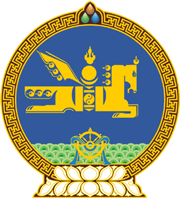 МОНГОЛ  УЛСЫН  ХУУЛЬ 2016  оны  02  сарын  05  өдөр				            Төрийн ордон, Улаанбаатар хотХӨГЖЛИЙН БЭРХШЭЭЛТЭЙ ИРГЭНИЙ НИЙГМИЙН ХАМГААЛЛЫН ТУХАЙ ХУУЛЬ ХҮЧИНГҮЙ БОЛСОНД ТООЦОХ ТУХАЙ	1 дүгээр зүйл.2005 оны 12 дугаар сарын 08-ны өдөр баталсан Хөгжлийн бэрхшээлтэй иргэний нийгмийн хамгааллын тухай хууль /Шинэчилсэн найруулга/-ийг хүчингүй болсонд тооцсугай.	2 дугаар зүйл.Энэ хуулийг Хөгжлийн бэрхшээлтэй хүний эрхийн тухай хууль хүчин төгөлдөр болсон өдрөөс эхлэн дагаж мөрдөнө.		МОНГОЛ УЛСЫН 		ИХ ХУРЛЫН ДАРГА 				З.ЭНХБОЛД 